3η Πανελλήνια Ημέρα Σχολικού ΑθλητισμούΤο σχολείο μας, στις 3 Οκτωβρίου 2016,  συμμετείχε με διάφορες αθλητικές δραστηριότητες στην 3η Πανελλήνια Ημέρα Σχολικού Αθλητισμού.  Διοργανώθηκαν πρωταθλήματα στο ποδόσφαιρο, στην πετοσφαίριση και στην καλαθοσφαίριση υπό την επίβλεψη των καθηγητών Φυσικής Αγωγής κ. Ν. Τσεκούρα και κ. Β. ΚαραούληΜια ομάδα μαθητών με συντονίστρια την καθηγήτρια των  Καλλιτεχνικών κ. Μ. Καρασαββίδου ζωγράφισαν πανό με θέματα τα αθλήματα.  Όλοι οι  μαθητές παρακολούθησαν video με θέμα τα ολυμπιακά αθλήματα. Η συμμετοχή των μαθητών/ τριών στις κινητικές δραστηριότητες ήταν ικανοποιητική.                                                               Η Διευθύντρια                                                            Θεοδώρα Μαζιώτη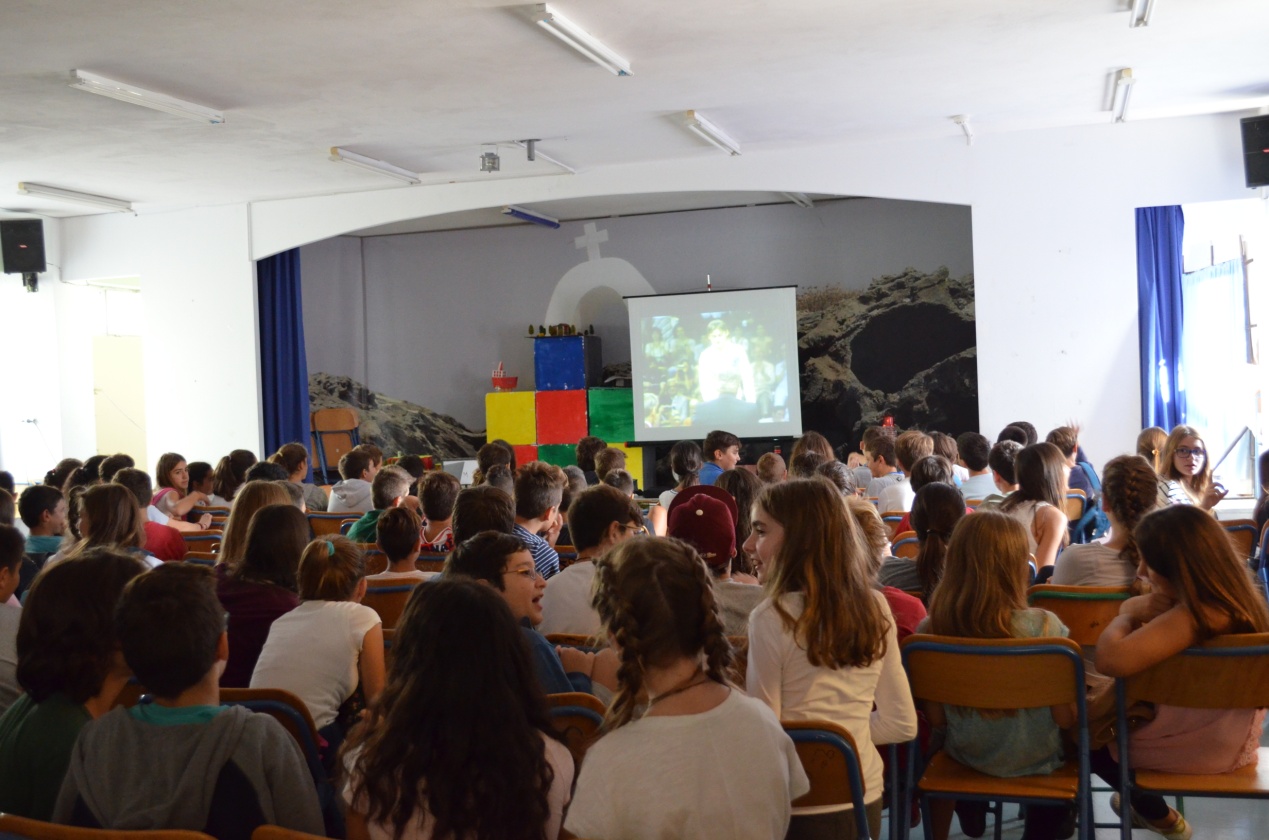 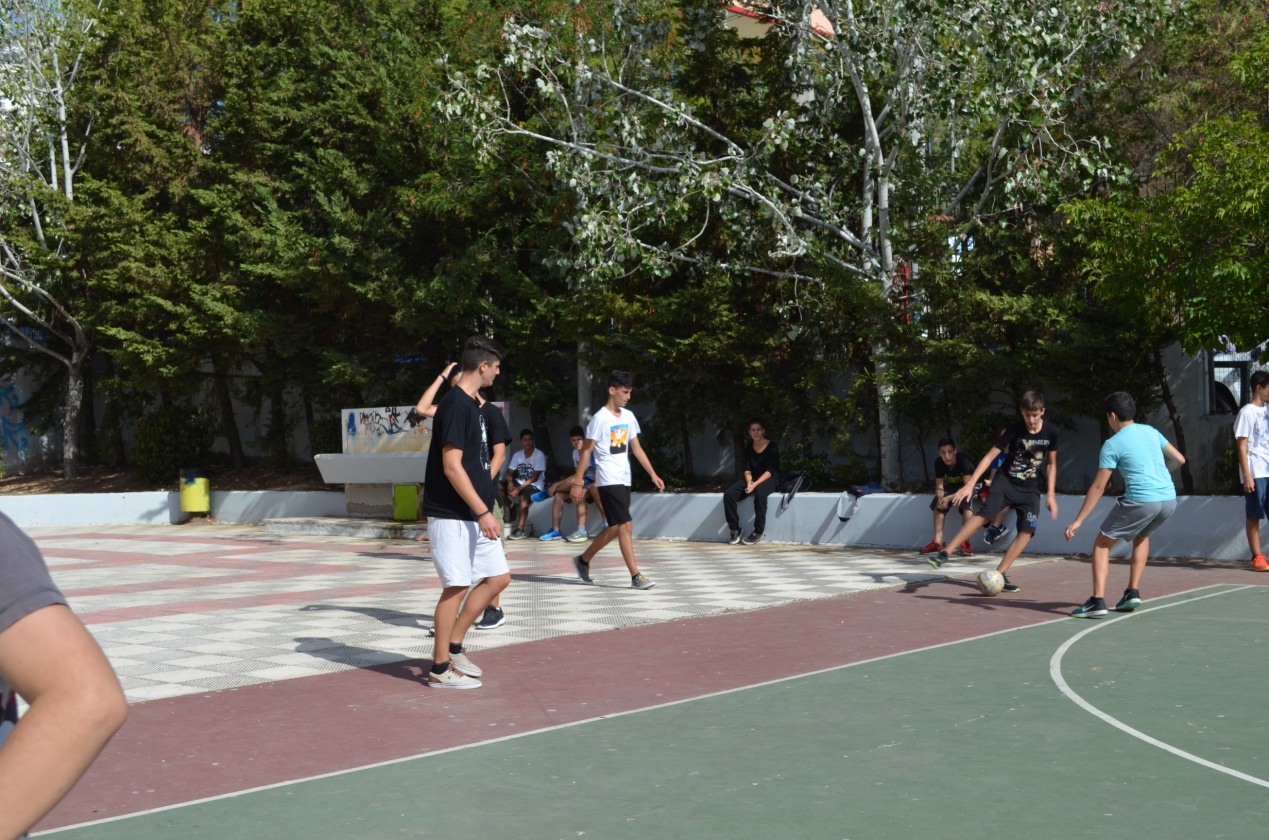 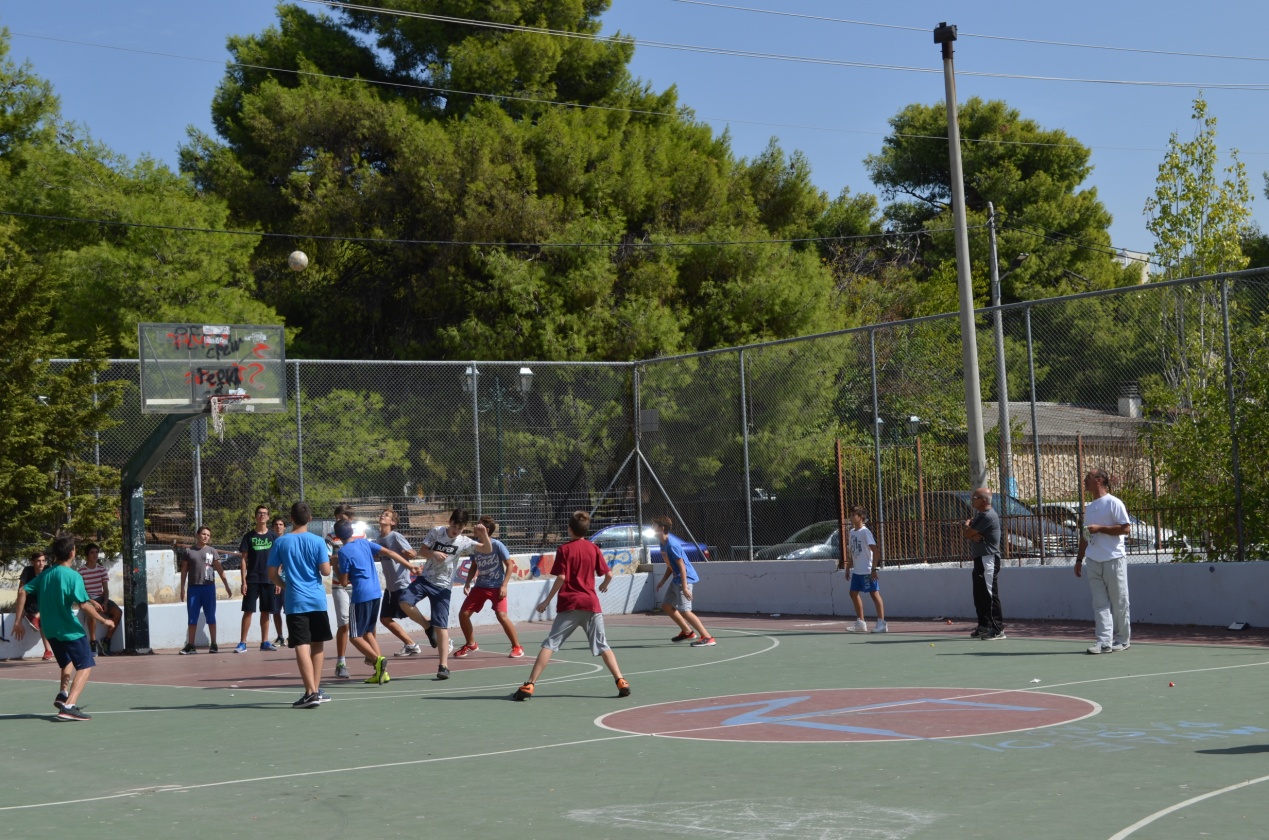 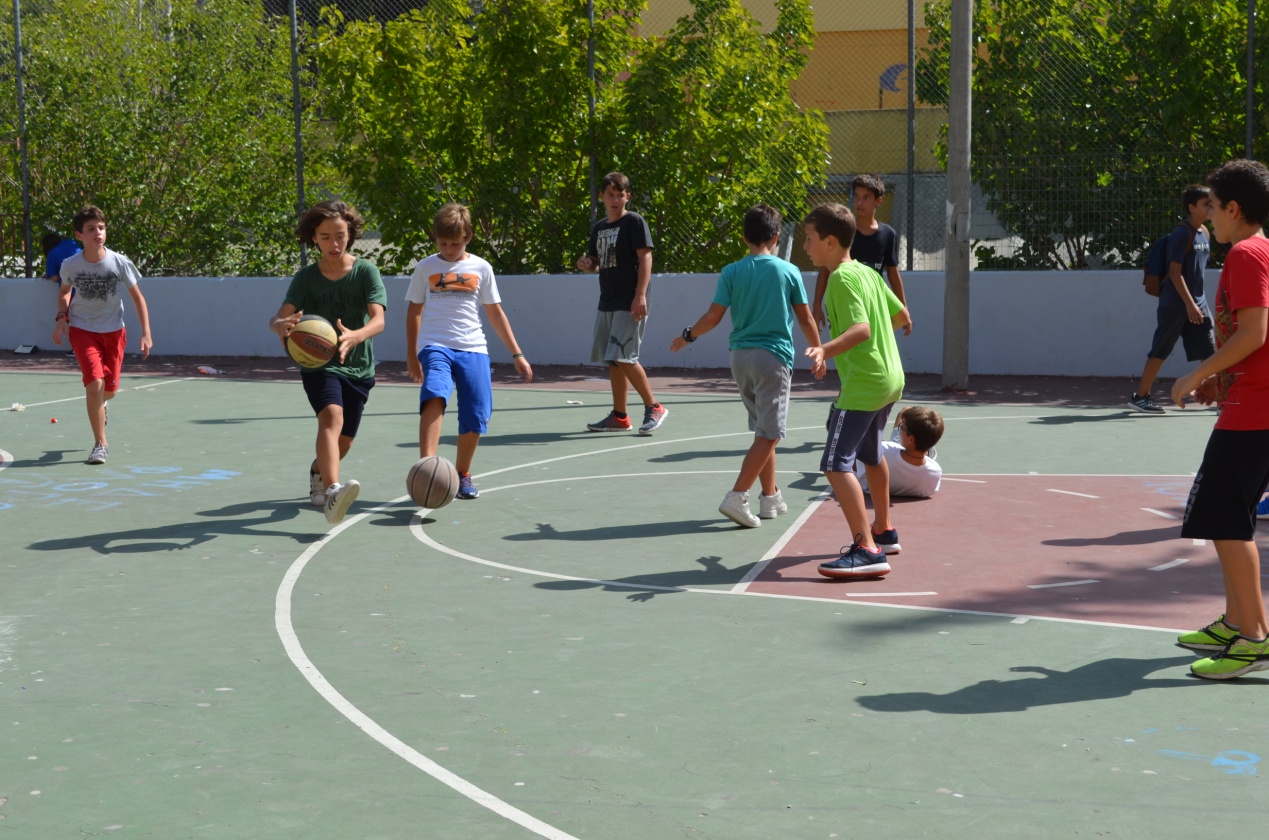 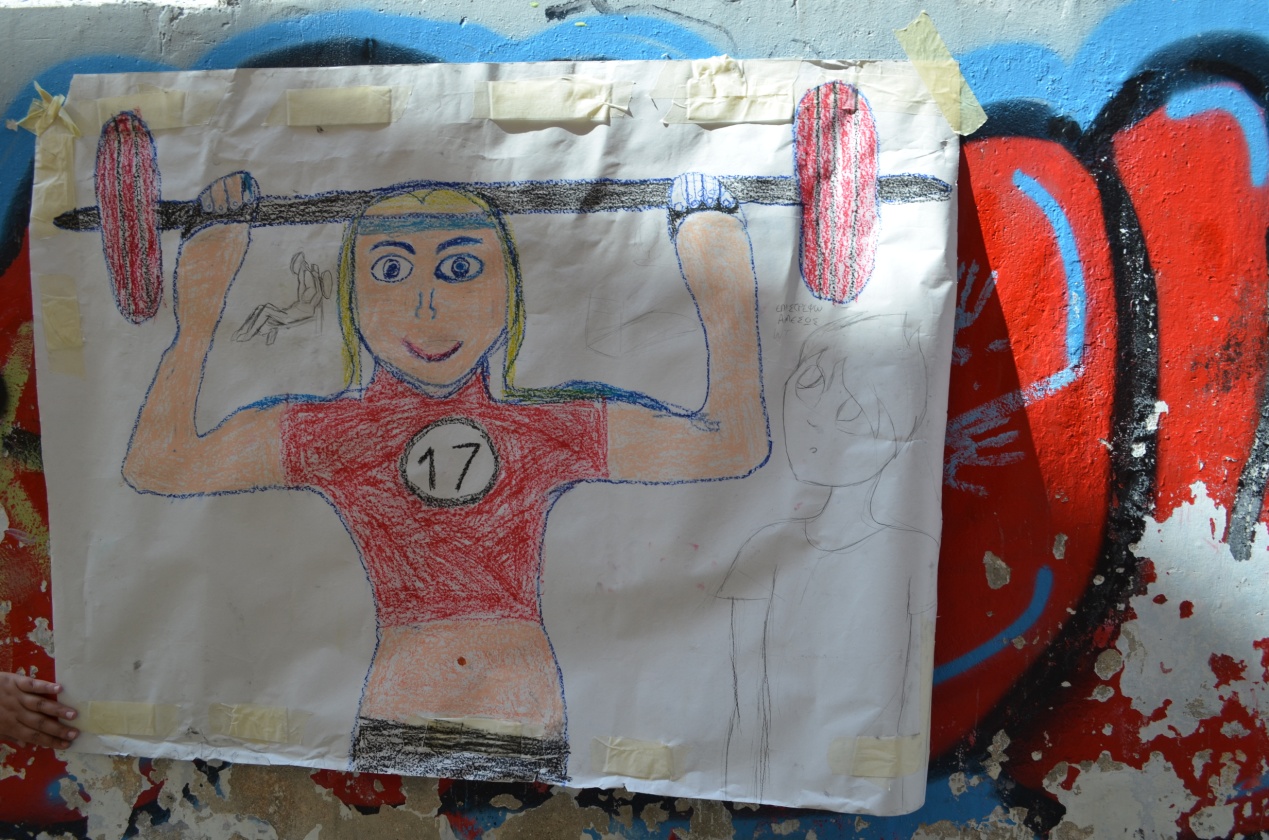 